EMIS Mobile Frequently Asked QuestionsQ: How do I book patients into my EMIS diary on the iPad?A: From the Appointments List screen tap required patientFrom the Summary screen of selected patient tap + from top right hand cornerSelect Book AppointmentComplete relevant search fields and tap on SearchTap Select on required appointmentComplete the Reason and Slot type fieldsSelect correct Episode of Care (This is a mandatory field and the appointment will not be able to be booked without this completed)Tap Book Appointment and then tap OKThe appointment is booked in EMIS Web without the need to syncQ: How do I edit a pending item?A:From the Appointments List screen tap required patientThe Summary screen for the selected patient is displayedSelect the item from the Pending section at the top of the Summary screenTap the relevant item and amend the detailsTap UpdateThe item has been updated and remains in the Pending section prior to syncQ: How do I delete a pending item?A:From the Appointments List screen tap required patientThe summary screen for selected patient is displayed.  Items which are pending sync are displayed at the top of the screenOn the relevant item swipe left and tap DeleteThe item is deleted and it is not uploaded to EMIS Web on the next syncQ: I Can’t see the sync icon in the top right hand corner of iPadA:The sync icon is only visible from the Summary page of the patient care record or Appointment List.  If you move onto any of the other pages, ie Problems, Documents etc, the sync icon will not be visible.Tap the Summary page when you’re ready to syncQ: How do I email photos from my iPadA:Tap the Photos icon and select the Album where your photos resideTap on the photo to select and tap on the icon top right that looks like a square with an arrow pointing north 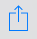 Tap the mail icon and enter your NHS email address in the ‘To’ fieldTap on the Wording ‘Images’ to select LargeEnter Pt initials in SubjectTap SendQ: How do I ensure my iPad software is up to date?A:Tap on the Settings iconTap GeneralTap Software UpdateIf a new update is available you will see the download option alternatively it will say ‘Your Software is up to date’Tap on Download (this will take approx. 10 mins)When the software has downloaded you will need to tap on InstallPlease note, you need to be connected to the Wi-Fi in order to be able to download the new software and the iPad must be connected to a power source